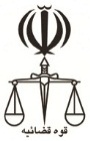 مشخصات طرفیننامنام خانوادگینام پدرسنشغل محل اقامت محل اقامتخواهانخواندهوکیل یا نماینده قانونیخواسته یا موضوع و بهای آن مطالبه مبلغ        ريال به انضمام كليه خسارات قانوني با قرار تأمين خواسته مطالبه مبلغ        ريال به انضمام كليه خسارات قانوني با قرار تأمين خواسته مطالبه مبلغ        ريال به انضمام كليه خسارات قانوني با قرار تأمين خواسته مطالبه مبلغ        ريال به انضمام كليه خسارات قانوني با قرار تأمين خواسته مطالبه مبلغ        ريال به انضمام كليه خسارات قانوني با قرار تأمين خواسته مطالبه مبلغ        ريال به انضمام كليه خسارات قانوني با قرار تأمين خواسته مطالبه مبلغ        ريال به انضمام كليه خسارات قانوني با قرار تأمين خواستهدلایل ومنضمات دادخواست( مدارک )كپي مصدق :1 – سند رسمي عقد بيع اتومبيل 2 – سند مالكيت اتومبيل، "3-مدرك مورد نياز ديگر"كپي مصدق :1 – سند رسمي عقد بيع اتومبيل 2 – سند مالكيت اتومبيل، "3-مدرك مورد نياز ديگر"كپي مصدق :1 – سند رسمي عقد بيع اتومبيل 2 – سند مالكيت اتومبيل، "3-مدرك مورد نياز ديگر"كپي مصدق :1 – سند رسمي عقد بيع اتومبيل 2 – سند مالكيت اتومبيل، "3-مدرك مورد نياز ديگر"كپي مصدق :1 – سند رسمي عقد بيع اتومبيل 2 – سند مالكيت اتومبيل، "3-مدرك مورد نياز ديگر"كپي مصدق :1 – سند رسمي عقد بيع اتومبيل 2 – سند مالكيت اتومبيل، "3-مدرك مورد نياز ديگر"كپي مصدق :1 – سند رسمي عقد بيع اتومبيل 2 – سند مالكيت اتومبيل، "3-مدرك مورد نياز ديگر"شرح دادخواست                                                                                          ریاست محترم دادگاه	با سلام احتراماً به استحضار مي رساند : ضمن تقديم فتوكپي مصدق  سند رسمي عقد بيع اتومبيل و سند مالكيت آن ، خريدار صدر الذكر طبق سند رسمي شماره       تنظيم شده در دفترخانه شماره       "‌نام شهرستان " اتومبيل اينجانب را با مشخصات       خريداري نموده است و متعهد گرديده در تاريخ       مبلغ       ريال را در دفترخانه فوق پرداخت نمايد ، نظر به اينكه درتاريخ مقرر اقدام به پرداخت مبلغ مزبور ننموده است فلذا اولاً مستنداً به بند الف ماده 108 تقاضاي صدور قرار تأمين خواسته به مبلغ       ريال در ثاني صدور حكم بر پرداخت ثمن اتومبيل به مبلغ       ريال را به استناد ماده 198 قانون آئين دادرسي دادگاههاي عمومي و انقلاب در امور مدني مورد استدعاست.شرح دادخواست                                                                                          ریاست محترم دادگاه	با سلام احتراماً به استحضار مي رساند : ضمن تقديم فتوكپي مصدق  سند رسمي عقد بيع اتومبيل و سند مالكيت آن ، خريدار صدر الذكر طبق سند رسمي شماره       تنظيم شده در دفترخانه شماره       "‌نام شهرستان " اتومبيل اينجانب را با مشخصات       خريداري نموده است و متعهد گرديده در تاريخ       مبلغ       ريال را در دفترخانه فوق پرداخت نمايد ، نظر به اينكه درتاريخ مقرر اقدام به پرداخت مبلغ مزبور ننموده است فلذا اولاً مستنداً به بند الف ماده 108 تقاضاي صدور قرار تأمين خواسته به مبلغ       ريال در ثاني صدور حكم بر پرداخت ثمن اتومبيل به مبلغ       ريال را به استناد ماده 198 قانون آئين دادرسي دادگاههاي عمومي و انقلاب در امور مدني مورد استدعاست.شرح دادخواست                                                                                          ریاست محترم دادگاه	با سلام احتراماً به استحضار مي رساند : ضمن تقديم فتوكپي مصدق  سند رسمي عقد بيع اتومبيل و سند مالكيت آن ، خريدار صدر الذكر طبق سند رسمي شماره       تنظيم شده در دفترخانه شماره       "‌نام شهرستان " اتومبيل اينجانب را با مشخصات       خريداري نموده است و متعهد گرديده در تاريخ       مبلغ       ريال را در دفترخانه فوق پرداخت نمايد ، نظر به اينكه درتاريخ مقرر اقدام به پرداخت مبلغ مزبور ننموده است فلذا اولاً مستنداً به بند الف ماده 108 تقاضاي صدور قرار تأمين خواسته به مبلغ       ريال در ثاني صدور حكم بر پرداخت ثمن اتومبيل به مبلغ       ريال را به استناد ماده 198 قانون آئين دادرسي دادگاههاي عمومي و انقلاب در امور مدني مورد استدعاست.شرح دادخواست                                                                                          ریاست محترم دادگاه	با سلام احتراماً به استحضار مي رساند : ضمن تقديم فتوكپي مصدق  سند رسمي عقد بيع اتومبيل و سند مالكيت آن ، خريدار صدر الذكر طبق سند رسمي شماره       تنظيم شده در دفترخانه شماره       "‌نام شهرستان " اتومبيل اينجانب را با مشخصات       خريداري نموده است و متعهد گرديده در تاريخ       مبلغ       ريال را در دفترخانه فوق پرداخت نمايد ، نظر به اينكه درتاريخ مقرر اقدام به پرداخت مبلغ مزبور ننموده است فلذا اولاً مستنداً به بند الف ماده 108 تقاضاي صدور قرار تأمين خواسته به مبلغ       ريال در ثاني صدور حكم بر پرداخت ثمن اتومبيل به مبلغ       ريال را به استناد ماده 198 قانون آئين دادرسي دادگاههاي عمومي و انقلاب در امور مدني مورد استدعاست.شرح دادخواست                                                                                          ریاست محترم دادگاه	با سلام احتراماً به استحضار مي رساند : ضمن تقديم فتوكپي مصدق  سند رسمي عقد بيع اتومبيل و سند مالكيت آن ، خريدار صدر الذكر طبق سند رسمي شماره       تنظيم شده در دفترخانه شماره       "‌نام شهرستان " اتومبيل اينجانب را با مشخصات       خريداري نموده است و متعهد گرديده در تاريخ       مبلغ       ريال را در دفترخانه فوق پرداخت نمايد ، نظر به اينكه درتاريخ مقرر اقدام به پرداخت مبلغ مزبور ننموده است فلذا اولاً مستنداً به بند الف ماده 108 تقاضاي صدور قرار تأمين خواسته به مبلغ       ريال در ثاني صدور حكم بر پرداخت ثمن اتومبيل به مبلغ       ريال را به استناد ماده 198 قانون آئين دادرسي دادگاههاي عمومي و انقلاب در امور مدني مورد استدعاست.شرح دادخواست                                                                                          ریاست محترم دادگاه	با سلام احتراماً به استحضار مي رساند : ضمن تقديم فتوكپي مصدق  سند رسمي عقد بيع اتومبيل و سند مالكيت آن ، خريدار صدر الذكر طبق سند رسمي شماره       تنظيم شده در دفترخانه شماره       "‌نام شهرستان " اتومبيل اينجانب را با مشخصات       خريداري نموده است و متعهد گرديده در تاريخ       مبلغ       ريال را در دفترخانه فوق پرداخت نمايد ، نظر به اينكه درتاريخ مقرر اقدام به پرداخت مبلغ مزبور ننموده است فلذا اولاً مستنداً به بند الف ماده 108 تقاضاي صدور قرار تأمين خواسته به مبلغ       ريال در ثاني صدور حكم بر پرداخت ثمن اتومبيل به مبلغ       ريال را به استناد ماده 198 قانون آئين دادرسي دادگاههاي عمومي و انقلاب در امور مدني مورد استدعاست.شرح دادخواست                                                                                          ریاست محترم دادگاه	با سلام احتراماً به استحضار مي رساند : ضمن تقديم فتوكپي مصدق  سند رسمي عقد بيع اتومبيل و سند مالكيت آن ، خريدار صدر الذكر طبق سند رسمي شماره       تنظيم شده در دفترخانه شماره       "‌نام شهرستان " اتومبيل اينجانب را با مشخصات       خريداري نموده است و متعهد گرديده در تاريخ       مبلغ       ريال را در دفترخانه فوق پرداخت نمايد ، نظر به اينكه درتاريخ مقرر اقدام به پرداخت مبلغ مزبور ننموده است فلذا اولاً مستنداً به بند الف ماده 108 تقاضاي صدور قرار تأمين خواسته به مبلغ       ريال در ثاني صدور حكم بر پرداخت ثمن اتومبيل به مبلغ       ريال را به استناد ماده 198 قانون آئين دادرسي دادگاههاي عمومي و انقلاب در امور مدني مورد استدعاست.شرح دادخواست                                                                                          ریاست محترم دادگاه	با سلام احتراماً به استحضار مي رساند : ضمن تقديم فتوكپي مصدق  سند رسمي عقد بيع اتومبيل و سند مالكيت آن ، خريدار صدر الذكر طبق سند رسمي شماره       تنظيم شده در دفترخانه شماره       "‌نام شهرستان " اتومبيل اينجانب را با مشخصات       خريداري نموده است و متعهد گرديده در تاريخ       مبلغ       ريال را در دفترخانه فوق پرداخت نمايد ، نظر به اينكه درتاريخ مقرر اقدام به پرداخت مبلغ مزبور ننموده است فلذا اولاً مستنداً به بند الف ماده 108 تقاضاي صدور قرار تأمين خواسته به مبلغ       ريال در ثاني صدور حكم بر پرداخت ثمن اتومبيل به مبلغ       ريال را به استناد ماده 198 قانون آئين دادرسي دادگاههاي عمومي و انقلاب در امور مدني مورد استدعاست.                                  محل امضاء  - مهر  - اثر انگشت                                   محل امضاء  - مهر  - اثر انگشت                                   محل امضاء  - مهر  - اثر انگشت                                   محل امضاء  - مهر  - اثر انگشت                                   محل امضاء  - مهر  - اثر انگشت                                   محل امضاء  - مهر  - اثر انگشت                                   محل امضاء  - مهر  - اثر انگشت محل نقش تمبرشماره و تاریخ ثبت دادخواستشماره و تاریخ ثبت دادخواستریاست محترم شعبه  .............................................        دادگاه .......................................................................................... رسیدگی فرمائیدنام و نام خانوادگی  ارجاع  کننده ........................................................................................................................................................................                                                                   تاریخ ........................................ و امضاءریاست محترم شعبه  .............................................        دادگاه .......................................................................................... رسیدگی فرمائیدنام و نام خانوادگی  ارجاع  کننده ........................................................................................................................................................................                                                                   تاریخ ........................................ و امضاءریاست محترم شعبه  .............................................        دادگاه .......................................................................................... رسیدگی فرمائیدنام و نام خانوادگی  ارجاع  کننده ........................................................................................................................................................................                                                                   تاریخ ........................................ و امضاءریاست محترم شعبه  .............................................        دادگاه .......................................................................................... رسیدگی فرمائیدنام و نام خانوادگی  ارجاع  کننده ........................................................................................................................................................................                                                                   تاریخ ........................................ و امضاءریاست محترم شعبه  .............................................        دادگاه .......................................................................................... رسیدگی فرمائیدنام و نام خانوادگی  ارجاع  کننده ........................................................................................................................................................................                                                                   تاریخ ........................................ و امضاءمحل نقش تمبر